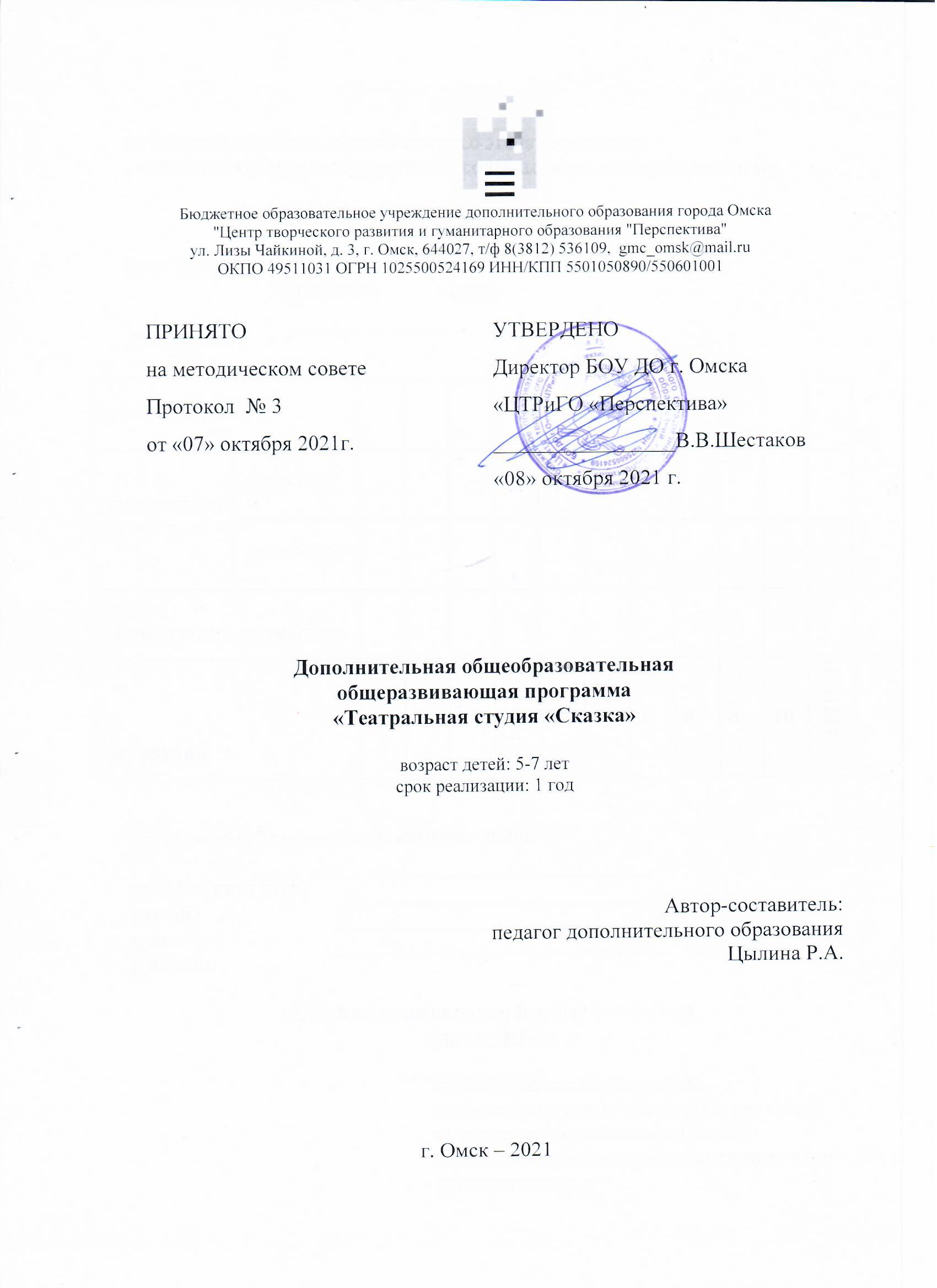 Пояснительная запискаВ современной педагогике постепенно дидактическая направленность занятий заменяется развивающей. Под этим следует подразумевать в первую очередь то, что не только непосредственно психологи, но и учителя-практики начинают понимать и видеть реальные результаты проводимой ими образовательной и воспитательной деятельности в формировании личности ребенка, развитии его интересов, творческого потенциала и способностей.Привычку к выразительной публичной речи можно выработать у человека, с ранних лет приобщая его к выступлениям перед аудиторией. Огромную помощь в реализации этой задачи оказывают театрализованные занятия. Дети всегда с восторгом воспринимают их, любят их посещать. В сказках, рассказах, пьесах решается проблема добра и зла, смелости и трусости, честности и лжи. Благодаря таким произведениям ребенок не только умом воспринимает окружающий мир, но и пропускает события через свое сердце. При этом он не только познает, но и выражает сложившееся у него отношение к проблемам. Возраст 5-7 лет является периодом формирования основ творческой личности, во время, которого осознаются моральные нормы, принятые в обществе.Программа, театрализованная студия «Сказка»  направлена на раскрытие духовного и творческого потенциала ребенка, поддержание интереса к познанию, развитие его коммуникативных способностей, психических процессов, проявление личностных качеств, понимание внутреннего мира посредством театрализованной деятельности.     Программа обеспечивает социально-личностное, познавательно-речевое и художественно-эстетическое развитие детей в возрасте от 5 - 7 лет с учетом их возрастных и индивидуальных особенностей.Законодательно-нормативное обеспечение программы:Федеральным  законом  «Об образовании в Российской Федерации» от 29.12.2012 № 273-ФЗ«Санитарно-эпидемиологическими требованиями к устройству, содержанию и организации режима работы дошкольных организациях». Санитарно-эпидемиологические правила и нормативы СанПиН 2.4.1.3049-13, утвержденные постановлением Главного государственного санитарного врача Российской Федерации от 15 мая 2013 года № 26, (далее – СанПиН).Приказом Министерства образования и науки Российской Федерации от 17.10.2013 №1155 «Об утверждении федерального государственного образовательного стандарта дошкольного образования»  (Зарегистрировано в Минюсте России 14.11.2013 N 30384).Приказом Министерства образования и науки Российской Федерации от 13.08.2013г. №1014 «Об утверждении Порядка организации и осуществления образовательной деятельности по основным общеобразовательным программам - образовательным программам дошкольного образования».Актуальность.Актуальность организации театрального кружка заключается в том, что в ДОО театрализованная деятельность является одним из самых доступных видов искусства для детей. Театр – это средство эмоционально – эстетического воспитания детей. Театральная деятельность близка и понятна ребёнку, она является неисчерпаемым источником эмоциональных открытий. Всякую свою выдумку, впечатления из окружающей жизни, ребенку хочется воплотить в живые образы и действия. Входя в образ, он играет любые роли, стараясь подражать тому, что видел, и что его заинтересовало, и, получая огромное наслаждение. Благодаря театру ребенок познает мир не только умом, но и сердцем и выражает свое собственное отношение к добру и злу. Театрализованная деятельность помогает ребенку преодолеть робость, неуверенность в себе, застенчивость. Театрализация является средством самовыражения и самореализации ребенка.Театрализованная деятельность позволяет формировать опыт социальных навыков поведения благодаря тому, что каждая сказка или литературное произведение для детей дошкольного возраста всегда имеют нравственную направленность (доброта, смелость). Театр в детском саду научит ребенка видеть прекрасное в жизни и в людях, зародит стремление самому нести в жизнь прекрасное и доброе. Таким образом, театр помогает ребенку развиваться всесторонне. Вся жизнь детей насыщена игрой. Каждый ребенок хочет сыграть свою роль. Научить ребенка играть, брать на себя роль и действовать, вместе с тем помогая ему приобретать жизненный опыт, – все это помогает осуществить театрализованная деятельность.Театрализованные игры позволяют решать многие педагогические задачи, касающиеся формирования выразительности речи - умения общаться с другими людьми, отстаивать свою точку зрения, а также интеллектуального, коммуникативного, художественно - эстетического воспитания, развития музыкальных и творческих способностей.Эмоциональное воздействие произведений театрального искусства стимулирует усвоение языка, вызывает желание делиться впечатлениями, что и способствует развитию речи ребёнка. Неся в себе такой положительный импульс, театральная деятельность должна широко использоваться в работе с детьми.                    Целевая группа:    Данная программа ориентирована на детей дошкольного возраста 5-7 лет. Обучение проводится в очной форме. Набор детей производится в начале учебного года. Расширение театрально-игрового опыта детей осуществляется за счет освоения игры-драматизации. Практически все виды игровых заданий и игр-драматизаций, которые освоил младший дошкольник, полезны и интересны ребенку среднего дошкольного возраста. Усложнение касается текстов, которые отныне отличаются более сложным содержанием, наличием смыслового и эмоционального подтекстов, интересными образами героев, оригинальными языковыми средствами. Содержательную основу составляют образно-игровые этюды репродуктивного и импровизационного характера (например «Угадай, что я делаю», «Угадай, что со мной только что было», «Покажи, не называя, литературного героя» и т.п.). Расширение игрового опыта детей происходит также за счет освоения театрализованной игры. В возрасте 5-7лет ребенок осваивает разные виды настольного театра: мягкой игрушки, вязаный театр, конусный театр, театр народной игрушки и плоскостных фигур. Существенно усложняются театрально-игровые умения дошкольников. Первая группа умений обеспечивает дальнейшее развитие позиции «зритель» (быть внимательным и доброжелательным зрителем; проявлять элементы зрительской культуры: не покидать своего места во время спектакля, адекватно реагировать на происходящее «на сцене», отвечать на обращение «артистов», благодарить их с помощью аплодисментов; позитивно оценивать игру сверстников-»артистов»). Вторая группа умений связана с совершенствованием позиции «артист». Главным образом это подразумевает умение использовать средства нсвербальной (мимика, жесты, позы, движения) и интонационной выразительности для передачи образа героя, его эмоций, их развития и смены (Машенька заблудилась в лесу - испугалась, увидела избушку - удивилась, придумала, как обмануть медведя, - обрадовалась), для передачи физических особенностей персонажа, некоторых черт его характера (старый дед с трудом, но тянет репку; внучка тянет не очень старательно, хочет убежать и поиграть с подружками; мышка так боится кошки, что тянет изо всех сил). Развивается и умение «управлять» куклой: держать ее незаметно для зрителей, правильно «вести» куклу или фигурку героя в режиссерской театрализованной игре, имитируя ходьбу, бег, прыжки, жесты и движения, символизирующие приветствия и прощание, согласие и несогласие. Третья группа умений обеспечивает первичное освоение позиции «режиссер» в режиссерской театрализованной игре, т.е. умение создавать игровое пространство на плоскости стола, наполнять его игрушками и фигурками по своему усмотрению. Четвертая группа позволяет ребенку овладеть основными умениями «оформителя спектакля», что подразумевает способность определять место для игры, подбирать атрибуты, вариативно использовать материалы и элементы костюмов, включаться в процесс изготовления воспитателем недостающих атрибутов для игры. Пятая группа умений, направленная на позитивное взаимодействие с другими участниками игры, включает умение договариваться, устанавливать ролевые отношения, владеть элементарными способами разрешения конфликтных ситуаций в процессе игры. Режим занятий: занятия проводятся по 1 часу два раза в неделю на 36 учебных недель.2. Цели и задачи программыЦель программы – развитие творческих возможностей, творческой самостоятельности, эстетического вкуса, воспитание любви к театру и театральной деятельности, формирование у детей коммуникативных умений через театрализованную деятельность.Задачи:1. Создать условия для развития творческой активности детей, участвующих в театральной деятельности.2. Совершенствовать артистические навыки детей в плане переживания ивоплощения образа, а также их исполнительские умения.3. Формировать у детей простейшие образно-выразительные умения, учитьимитировать характерные движения сказочных животных.4. Обучать детей элементам художественно-образных выразительных средств (интонация, мимика, пантомимика) .5. Активизировать словарь детей, совершенствовать звуковую культуру речи, интонационный строй, диалогическую речь.6. Формировать опыт социальных навыков поведения, создавать условия для развития творческой активности детей.7. Познакомить детей с различными видами театра.8. Развить у детей интерес к театральной игровой деятельности.9. Развивать желание выступать перед родителями, сотрудниками детского сада.Планируемые результаты освоения:Ребёнок должен знать:- виды театров;- приемы и манипуляции, применяемые в знакомых видах театров;- устройство театра (зрительный зал, фойе, гардероб);- театральные профессии (актер, гример, костюмер, режиссер, звукорежиссер, декоратор, осветитель, суфлер).Личностные результаты:Раскрытие творческих способностей детей (интонационное проговаривание, эмоциональный настрой, мимическую выразительность, навыки имитации) .Развитие психологических процессов (мышление, речь, память, внимание, воображение, познавательные процессы, фантазии).Развитие личностных качеств (дружеские, партнерские взаимоотношения; коммуникативные навыки; любовь к животным).Предметные результаты:Ребенок должен уметь:- Снимать напряжение с отдельных групп мышц.- Запоминать заданные позы.- Ориентироваться в пространстве, равномерно размещаясь на площадке.- Запоминать заданные педагогом мизансцены.- Менять по заданию педагога высоту и силу звучания голоса.- Создавать пластические импровизации под музыку разного характера.- Чувствовать и понимать эмоциональное состояние героев, вступать в ролевое взаимодействие с другими персонажами.- Подбирать рифму к заданному слову. (старшая и подготовительная группа)- Сочинять индивидуальный или групповой этюд на заданную тему. (старшая и подготовительная группа)- Выступать перед сверстниками, детьми младших групп, родителями, иной аудиторией.УЧЕБНО-ТЕМАТИЧЕСКИЙ ПЛАН (обучающиеся 5-6 лет) (М.Д. Маханева «Театрализованные занятия в детском саду»)Ребенок овладевает умениями и навыками восприятия театрального представления:• узнавать и эмоционально положительно реагировать на содержание и просмотр знакомых сказок;• сопереживать положительным героям;• учиться говорить правильно, четко, выразительно.В игровой деятельности:• выполнять действие соответственно тексту, имитировать движения и действия героев;• повторять отдельные действия в процессе показа настольного театра;• выражать чувства мимикой, движениями;• разыгрывать тексты потешек, знакомых сказок.В сценической деятельности:• инсценировать, с помощью взрослого тексты знакомых сказок с использованием атрибутов, костюмов в музыкальном сопровождении.В процессе обучения ребенок узнает:• о малых поэтических жанрах народного фольклора;• про два вида театра (театр игрушек, кукольный);Содержание программСодержание  программы направлено на:развитие у детей эмоциональной отзывчивости на театральное действие, обучение знаниям и умениям, которые нужны для  активного восприятия художественных образов, а затем и их воплощения (исполнения);художественное образование и воспитание детей дошкольного возраста;формирование эстетического вкуса;воспитание нравственных начал;развитие коммуникативных качеств личности;воспитание воли, развитие памяти, воображения, фантазии, речи;снятие напряженности, решение конфликтных ситуаций через игру.Все части занятия могут выстраиваться в разной последовательности. Это зависит и от возрастной группы детей, времени года (начало, середина или коней учебного года) и, главное, от задач, которые ставит педагог.Содержание театрализованных занятий включает себя:- просмотр кукольных спектаклей и беседы по ним;- игры – драматизации;- разыгрывание разнообразных сказок и инсценировок;- упражнения по формированию выразительности исполнения (вербальной и невербальной);- упражнения по социально – эмоциональному развитию детей.	Схема занятий:Введение в тему, создание эмоционального настроения;Театрализованная деятельность (в разных формах), где воспитатель и каждый ребенок имеют возможность реализовать свой творческий потенциал;Эмоциональное заключение, обеспечивающее успешность театрализованной деятельности.  Форма организации занятий по театрализованной деятельности:-  теоретические:Занятия.Игры - занятия.Игры - загадки.Занятия - путешествия.Показ упражнений по формированию выразительности исполнения и по социально-эмоциональному развитию детей (рассматривание альбомов, картинок, фотографий).Беседы с детьми о театральном искусстве.- практические:Подготовка и проведение спектаклей, сценок,Изготовление атрибутов и костюмов для деятельности,Игровые занятия,Игры – драматизации,Детско-взрослые проекты,Литературные викториныИгры, упражнения, этюды.УЧЕБНО-ТЕМАТИЧЕСКИЙ ПЛАН (обучающиеся 6-7 лет) (М.Д. Маханева «Театрализованные занятия в детском саду»)Ребенок овладевает умениями и навыками восприятия театрального представления:• узнавать и эмоционально положительно реагировать на смысл разыгрывания драматизации по смыслу знакомых сказок;• сопереживать положительным героям и осуждать неправильные поступки театральных персонажей;• учиться говорить правильно, четко, выразительно.В игровой деятельности:• выполнять действие соответственно тексту, имитировать движения и действия героев;• повторять отдельные действия в процессе показа настольного и пальчикового театра;• выражать чувства мимикой, движениями, интонацией;• разыгрывать тексты потешек, песен, стихотворений, знакомых сказок.В сценической деятельности:• инсценировать тексты знакомых сказок с использованием декораций, атрибутов, костюмов в музыкальном сопровождении.В процессе обучения ребенок узнает:• о малых поэтических жанрах народного фольклора и их значениях;• про три вида театра (театр игрушек, кукольный, пальчиковый);• про смысл театральной постановки.Организация взрослым на занятии:• игры импровизации;• игры забавы;• показ драматизации;• показ настольного театра;• показ театра игрушек;• показ пальчикового театра.Инициатива детей• ряженье• инсценировка стихов, сказок;• проговаривание стихотворений, запоминающихся текстов и сказок;• пение песенок и колыбельных во время сюжетно-ролевых игр и  игр с игрушками.Материал, рекомендованный для использования в процессе театральной деятельности• книжка — игрушка;• книжка-раскладушка;• книги с яркими понятными иллюстрациями к сказке;• настольный театр;• пальчиковый театр;• резиновые, пластмассовые игрушки.Показатели успехов и достижений:• активно контактируют со взрослыми и сверстниками в процессе деятельности;• показа театрального действия и театрализованной игры;• имитируют движения согласно словам песни, стихотворения, сказки;• имитируют голоса животных, птиц во время драматизации сказок;• с интересом и вниманием смотрит театральные постановки, эмоционально показывает свои чувства (громко смеется, подпрыгивает, жестикулирует).Старшая группаДети продолжают совершенствовать свои исполнительские умения, развивается чувство партнёрства. Проводятся прогулки, наблюдения за окружающим (поведение животных, людей, их интонации, движения.) Для развития воображения проходят такие задания, как: «Представьте море, песчаный берег. Мы лежим на тёплом песке, загораем. У нас хорошее настроение. Поболтали ногами, опустили их, разгребли тёплый песок руками» и т. д. Создавая обстановку свободы и раскованности, необходимо побуждать детей фантазировать, видоизменять, комбинировать, сочинять, импровизировать на основе уже имеющегося опыта. Так, они могут переиначивать начало и концовки знакомых сюжетов, придумывать новые обстоятельства, в которые попадает герой, вводить в действие новых персонажей. Используются мимические и пантомические этюды и этюды на запоминание физических действий. Дети подключаются к придумыванию оформления сказок, отражению их в изобразительной деятельности. В драматизации дети проявляют себя очень эмоционально и непосредственно, сам процесс драматизации захватывает ребёнка гораздо сильнее, чем результат. Артистические способности детей развиваются от выступления к выступлению. Совместное обсуждение постановки спектакля, коллективная работа по его воплощению, само проведение спектакля - всё это сближает участников творческого процесса, делает их союзниками, коллегами в общем деле, партнёрами. Работа по развитию театрализованной деятельности и формированию творческих способностей детей приносит ощутимые результаты. Искусство театра, являясь одним из важнейших факторов эстетических наклонностей, интересов, практических умений. В процессе театрализованной деятельности складывается особое, эстетическое отношение к окружающему миру, развиваются общие психические процессы: восприятие, образное мышление, воображение, внимание, память и др.Планирование. Сценарии театрализованных занятий с детьми(М.Д. Маханева «Театрализованные занятия в детском саду»)Ребенок овладевает умениями и навыками восприятия театрального представления:• следить за развитием действий в художественных произведениях, театральных постановках;• эмоционально воспринимать театральные постановки;• сопереживать героям спектакля, эмоционально реагируя на их положительные и отрицательные поступки (смеяться, плакать, стараться помочь) понимать мораль сказки, отличать добро и зло;• рассказывать свои впечатления от просмотренных спектаклей, от своего участия в драматизации.В игровой деятельности:• передавать характерные особенности персонажа во время исполнения роли;• исполнять роли во время совместной с воспитателем театральной деятельности ;• исполнять роль во время совместной с сверстниками игр, диалогов;• оживлять героев, исполняя роли за себя или за куклу;• самостоятельно пересказывать с имитацией движения фольклорных произведений;• в ходе драматизации знать текст выразительно и на память;• исполнять движения, жесты, действия героев в театральных костюмах, дословно проговаривать текст, творчески подбирая интонацию.В сценической деятельности:• разыгрывать отдельные эпизоды сказок по интонации взрослого;• принимать участие в сюжетно-ролевых играх и игр драматизации;• устраивать импровизационные театры вместе со сверстниками и самостоятельно;• принимать участие в изготовлении декораций, костюмов и атрибутов.В процессе обучения:• ребенок узнает о малых поэтических жанрах народного фольклора (потешки, стихи, песни, пословицы, поговорки, колядки), запоминает их, понимает их смысл и значение;• получает основные сведения о театре (работа актеров, название помещений театра, знакомится с отдельными видами театра, выделяет структуру сказки).Организация взрослым на занятии:• драматизация сказок;• показ настольного театра;• показ театра игрушек;• организация игр, имитация;• инсценировка диалога.Инициатива детей• ряженье, организация хороводов;• инсценировка сказок с сверстниками;• импровизированные игры в театр;• самостоятельная или со сверстниками в зоне театральной деятельности.Показатели успехов и достижений:• активно общается со взрослыми и со сверстниками во время  драматизации, инсценировок, игр имитации;• действует в игровых ситуациях соответственно словам из коротких стихотворений, потешек, артистично передает характерные особенности образов персонажа;• имитирует голоса животных и птиц, во время драматизации правильно имитируя движения и жесты персонажей сказок;• с интересом слушает чтение сказки, смотрит театральные постановки;• принимает участие в играх драматизациях, сюжетно-ролевых играх, читает стихи по ролям;• использует костюмы в уголке ряженых и атрибуты.Подготовительная группа.Дети подготовительной к школе группы живо интересуются театром как видом искусства. Их увлекают рассказы об истории театра и театрального искусства, о внутреннем обустройстве театрального помещения для зрителей (фойе с фотографиями артистов и сцен из спектаклей, гардероб, зрительный зал, буфет) и для работников театра (сцена, зрительный зал, репетиционные комнаты, костюмерная, гримёрная, художественная мастерская). Интересны детям и театральные профессии (режиссёр, актёр, гримёр, художник и др.). Дошкольники уже знают основные правила поведения в театре и стараются не нарушать их, когда приходят на представление. Подготовить их к посещению театра помогут специальные игры - беседы, викторины. Например: "Как Лисёнок в театр ходил", " Правила поведения в зрительном зале" и др. Знакомство с различными видами театра способствует накоплению живых театральных впечатлений, овладению навыком их осмысления и эстетическому восприятию.Игра - драматизация часто становится спектаклем, в котором дети играют для зрителей, а не для себя, им доступны режиссёрские игры, где персонажи - куклы, послушные ребёнку. Это требует от него умения регулировать своё поведение, движения, обдумывать свои слова. Дети продолжают разыгрывать небольшие сюжеты, используя разные виды театра: настольный, бибабо, стендовый, пальчиковый; придумывать и разыгрывать диалоги, выражая интонацией особенности характера и настроения героя.В подготовительной группе важное место занимает не только подготовка и проведение спектакля, но и последующая работа. Выясняется степень усвоения содержания воспринимаемого и разыгрываемого спектакля в специальной беседе с детьми, в ходе которой высказываются мнения о содержании пьесы, даются характеристики действующим персонажам, анализируются средства выразительности. Для выявления степени усвоения детьми материала можно использовать метод ассоциаций. Например, на отдельном занятии дети вспоминают весь сюжет спектакля в сопровождении музыкальных произведений, звучавших в ходе него, и, используя те же атрибуты, которые были на сцене. Повторное обращение к постановке способствует лучшему запоминанию и пониманию её содержания, акцентирует внимание детей на особенностях выразительных средств, даёт возможность вновь пережить испытанные чувства. В этом возрасте детей уже не устраивают готовые сюжеты - им хочется придумывать свои и для этого должны предоставляться необходимые условия:- нацеливать детей на создание собственных поделок для режиссёрской настольной театрализованной игры;- знакомить их с интересными рассказами и сказками, способствующими созданию собственного замысла;- давать детям возможность отражать замыслы в движении, пении, рисовании;- проявлять инициативу и творчество как пример для подражания.Совершенствованию отдельных элементов движений, интонаций помогают специальные упражнения и гимнастика, которую дошкольники могут проводить сами. Они придумывают и задают сверстникам какой-либо образ, сопровождая его словом, жестом, интонацией, позой, мимикой. Работа строится по структуре: чтение, беседа, исполнение отрывка, анализ выразительности воспроизведения. Важно предоставлять детям больше свободы в действиях, фантазии при имитации движений. В подготовительной группе работа по театрализованной деятельности осуществляется по двум взаимосвязанным направлениям: 1. предполагает работу по развитию внимания, воображения, движений детей, снятию сценического волнения и т.д.; 2. направление целиком посвящено работе над ролью и включает анализ художественного произведения, инсценировки, работу над текстом, обсуждение характеров героя и т.д. Работа над ролью: · знакомство с инсценировкой (о чем); · знакомство с героями (где они живут, как выглядит их дом, их внешность, одежда и т.д.); Распределение ролей: · непосредственная работа над ролью – составление словесного портрета, фантазирование по поводу его дома, друзей и т.д. Сочинение различных случаев из жизни героев, анализ поступков; Работа над сценической выразительностью:  определение движений, жестов, интонации и т.п.; работая над выражением лица, над речью, постигая язык тела, движений дети постоянно овладевают средствами выразительности, которые им помогут добиться успеха на подмостках детского театра, почувствовать уверенность в себеПодготовка костюмов.Планирование. Сценарии театрализованных занятий с детьми(М.Д. Маханева «Театрализованные занятия в детском саду»)Ребенок овладевает умениями и навыками восприятия театрального представления:• понимать смысл сказки, театральный образ как живую актерскую деятельность с использованием речевого общения, мимики, жестов, движений, музыки, танцев, песен;• оценивать свои поступки и поступки товарищей сравнивать их с поступками персонажей сказок, сопереживать положительным героям;• узнавать в силуэтах и тенях характерные образы персонажей, оценивать характер героев (хитрый, жадный и т.д.), подсказывать героям, как лучше выйти из трудных ситуацийВ игровой деятельности может:• изображать характерные особенности образа театральных персонажей (движением и словом, движением и мимикой, жестами);• своевременно включаться в коллективную драматизацию произведения, самостоятельно организовывать игры драматизации, театрализованные игры, игры в театр;• распределять роли, подбирать самостоятельно роль, включатся в роль предоставленную взрослымВ сценической деятельности может:• принимать активное участие в подготовке театральных игр;• творчески перевоплощаться в образ персонажа, разыгрывать сюжет, четко, выразительно исполнять роль;• вносить творческие фрагменты в игру по сказке, иметь желание играть в уголке театрализованной деятельности, изготовлять атрибуты, костюмы, декорации;В процессе обучения ребенок узнает:• о театре как средстве выражения жизненных ситуаций в актерской игре;• о разных видах театра их особенностях и значениях;• про театральную терминологию (актер, режиссер, костюмер, гример, художник, зрители, успех, аплодисменты; спектакль —сценарий, премьера, части спектакля, антракт; театр — афиша, касса, билет, зал, кулисы, звонок, занавес, балкон, декорации);• коллективный характер подготовки к театральной постановке, важность ориентировки на партнеров во время игровых действий;•как творчески подходить к исполнению роли.Организация взрослым на занятии:• театрализация эпизодов сказок;• драматизация сказок;• показ настольного театра;• показ театра игрушек;• организация игр, имитация;• инсценировка и чтение по ролям стихотворений, сказок.Инициатива детей:• ряженье;• инсценировка стихотворений, сказок самостоятельно и со сверстниками;• обогащение атрибутами игровое поле или театрализованное действие;• желание показывать кукольный театр.Показатели успехов и достижений:• составление сюжета на наглядной, словесной основе и самостоятельно;• составляет сценарии по стихотворным текстам или на основе комбинирования сюжета;• самостоятельно реагирует на смысл фольклора;• использует малые жанры фольклора сюжетно-ролевых игр;• самостоятельно показывает спектакли (настольный, теневой театр);• организовывает сюжетно-ролевую игру;• организовывает самостоятельно или по просьбе воспитателя игры-драматизации, театральные игры, по сюжетам известных произведений;• принимает участие в инсценировке сказок;• изготовляет вместе с воспитателем атрибуты, костюмы, декорации;• проявляет себя как эмоциональный, чуткий зритель;• классифицирует чувства и поступки персонажей и сопоставляет их с собственными поступками;• проявляет собственную позицию в процессе перевоплощения в сценический образ;• запоминает сюжетную последовательность;• вовремя включается в действие;• использует музыкально-пластично-песенный опыт;• в театрализации различных жанров литературных произведений.4.Контрольно – оценочные средстваМониторинг детского развития проводится  в 2 раза в год (в сентябре, мае). В проведении мониторинга участвуют педагоги. Основная задача мониторинга заключается в том, чтобы определить степень освоения ребенком  программы и влияние на развитие ребенка.	В процессе обследования  используются методы:
- наблюдение (в процессе индивидуальной работы, игры, занимательной деятельности);
- беседа (в процессе знакомства с новыми художественными произведениями, занятий        по   театрализованной деятельности, в процессе индивидуальной работы);
- изучение результатов деятельности (изучение рисунков, конструкций, практических действий по театрализации), обсуждение нравственно- этических ситуаций из художественных произведений или из личного опыта,- проблемная ситуация.Основным видом контроля на всех этапах обучения является показ спектакля.4.1.Мониторинг способствует раскрытию творческих способностей детей. Помогает воспитателю  учитывать:
-   индивидуальные социально – психологические  особенности ребенка;                                                     -  особенности его эмоционально – личностного развития; -   интересы, склонности, предпочтения и потребности наличие любознательности и исследовательского интереса;-  возрастные и полоролевые особенности;-  речевые навыки.4.2.Механизм оценки получаемых результатовАкцент в организации театрализованной деятельности с дошкольниками делается не на результат, в виде внешней демонстрации театрализованного действия, а на организацию коллективной творческой деятельности в процессе создания спектакля.1.Основы театральной культуры.Высокий уровень –  3 балла: проявляет устойчивый интерес к театральной деятельности; знает правила поведения в театре; называет различные виды театра, знает их различия, может охарактеризовать театральные профессии.Средний уровень – 2 балла: интересуется театральной деятельностью; использует свои знания в театрализованной деятельности.Низкий уровень – 1 балл: не проявляет интереса к театральной деятельности; затрудняется назвать различные виды театра.2. Речевая культура.Высокий уровень – 3 балла: понимает главную идею литературного произведения, поясняет свое высказывание; дает подробные словесные характеристики своих героев; творчески интерпретирует единицы сюжета на основе литературного произведения.Средний уровень – 2 балла: понимает главную идею литературного произведения, дает словесные характеристики главных и второстепенных героев; выделяет и может охарактеризовать единицы литературного изведения.Низкий уровень – 1 балл: понимает произведение, различает главных и второстепенных героев, затрудняется выделить литературные единицы сюжета; пересказывает с помощью педагога.3. Эмоционально-образное развитие.Высокий уровень – 3 балла: творчески применяет в спектаклях и инсценировках знания о различных эмоциональных состояниях и характерах героев; использует различные средства выразительности.Средний уровень – 2 балла: владеет знания о различных эмоциональных состояниях и может их продемонстрировать; использует мимику, жест, позу, движение.Низкий уровень – 1 балл: различает эмоциональные состояния, но использует различные средства выразительности с помощью воспитателя. 4. Основы коллективной творческой деятельности.Высокий уровень - 3 балла: проявляет инициативу, согласованность действий с партнерами, творческую активность на всех этапах работы над спектаклем. Средний уровень – 2 балла: проявляет инициативу, согласованность действий с партнерами в коллективной деятельности. Низкий уровень – 1 балл: не проявляет инициативы, пассивен на всех этапах работы над спектаклем.Так как программа является развивающей, то достигнутые успехи демонстрируются воспитанниками во время проведения творческих мероприятий: концерты, творческие показы, вечера внутри группы для показа другим группам, родителям. 4.5. Индивидуальная карта личностного роста воспитанника театрального кружка «Цветные горошины»(мониторинг уровня развития театральных способностей ребенка)Основной метод: педагогическое наблюдениеОсновные обозначения:Показатель не сформирован - 0Показатель находится в стадии становления - 1Показатель сформирован не полностью -2Показатель сформирован – 3На основании мониторинга уровня развития творческих способностей каждого ребенка в процессе театрализованных занятий педагогом делаются определенные педагогические выводы с целью дальнейшего совершенствования процесса взаимодействия и корректировки усилий педагога для достижения наиболее качественных результатов работы по всестороннему развитию личности каждого ребенка.Педагогические выводыУсловия реализации программы5.1.Организация центра театрализованной деятельностиВ группах детского сада организованы уголки для театрализованных представлений, спектаклей. В них отводится место для режиссёрских игр с пальчиковым, настольным, стендовым театром, театром шариков и кубиков, костюмов, на рукавичках. В уголке располагаются: - различные виды театров: бибабо, настольный, марионеточный, театр на фланелеграфе и др.;- реквизит для разыгрывания сценок и спектаклей: набор кукол, ширмы для кукольного театра, костюмы, элементы костюмов, маски;- атрибуты для различных игровых позиций: театральный реквизит, грим, декорации, стул режиссёра, сценарии, книги, образцы музыкальных произведений, места для зрителей, афиши, касса, билеты, карандаши, краски, клей, виды бумаги, природный материал.Занятия театральной деятельностью должны предоставить детям возможность не только изучать и познавать окружающий мир через постижение сказок, но жить в гармони с ним, получать удовлетворение от занятий, разнообразие деятельности, успешного выполнения задания. Умения и навыки педагога в организации театрализованной деятельности. Для всестороннего развития ребёнка средствами театрально-игровой деятельности в первую очередь организуется педагогический театр в соответствии с целями дошкольного образования. Работа самих педагогов требует от них необходимых артистических качеств, желания профессионально заниматься над развитием сценической пластики и речи, музыкальных способностей. При помощи театральной практики педагог накапливает знания, умения и навыки, необходимые ему в образовательной работе. Он становится стресссоустойчивым, артистичным, приобретает режиссёрские качества, умение заинтересовать детей выразительным воплощением в роли, его речь образна, используются «говорящие» жесты, мимика, движение, интонация. Педагог должен уметь выразительно читать, рассказывать, смотреть и видеть, слушать и слышать, быть готовым к любому превращению, т.е. обладать основами актёрского мастерства и навыками режиссуры.Главные условия - эмоциональное отношение взрослого ко всему происходящему искренность и неподдельность чувств. Интонация голоса педагога - образец для подражания. Педагогическое руководство игровой деятельностью в детском саду включает:- воспитание у ребенка основ общей культуры.- приобщение детей к искусству театра.- развитие творческой активности и игровых умений детей.	При проектировании предметно – пространственной среды, обеспечивающей театрализованную деятельность детей, следует учитывать:- индивидуальные и социально – психологические особенности ребенка;- особенности его эмоционально – личностного развития;- интересы, склонности, предпочтения и потребности;- любознательность, исследовательский интерес и творческие способности;- возрастные и полоролевые особенности. «Центр Театра»1.Настольны театр игрушек.2.Детские костюмы для спектаклей.3.Взрослые костюмы для спектаклей.4.Элементы костюмов для детей и взрослых.5.Атрибуты для занятий и для спектаклей.6.Ширма для кукольного театра.7.Музыкальный центр, видеоаппаратура8.Медиотека (аудио- и CD диски).9.Декорации к спектаклям10. Методическая литература.В театральном уголке располагаются:различные виды театров (бибабо, настольный, теневой, пальчиковый, театр на фланелеграфе, марионеточный и др.);реквизит для разыгрывания сценок и спектаклей (набор кукол, ширмы для кукольного театра, костюмы, элементы костюмов, маски);атрибуты для различных игровых позиций (театральный реквизит, грим, декорации, стул режиссера, сценарии, книги, образцы музыкальных произведений, места для зрителей, афиши, программки, касса, билеты, бинокль, «деньги», номерки, виды бумаги, ткани, краски, фломастеры, клей, карандаши, нитки, пуговицы, коробки, банки, природный материал).Материально-техническая база Сведения об обеспечении образовательного процесса информационными ресурсами и материально-техническомоснащенииСписок литературыГубанова Н.Ф. Театрализованная деятельность дошкольников: 2 – 5 лет. Методические рекомендации, конспекты занятий, сценарии игр и спектаклей. – М.: ВАКО, 2011.Дерягина Л.Б. Театрализованная деятельность в ДОУ. Сценарии по сказкам зарубежных писателей и народов мира. – СПб.: ООО «ИЗДАТЕЛЬСТВО «ДЕТСТВО-ПРЕСС», 2015.Литвинцева Л.А. Сказка как средство воспитания дошкольников. Использование приемов сказкотерапии. – СПб.: ООО «ИЗДАТЕЛЬСТВО «ДЕТСТВО-ПРЕСС», 2010.Маханева М.Д. Театрализованные занятия в детском саду: Пособие для работников дошкольных учреждений. – М.: ТЦ «Сфера», 2001.Придумай слово: Речевые игры и упражнения для дошкольников: Кн. для воспитателей дет. сада и родителей / Под ред.О.С.Ушаковой. 2-е изд., перераб. и доп. – М.: ТЦ Сфера, 2010.Развитие речи и творчества дошкольников: Игры, упражнения, конспекты занятий / Под ред.О.С.Ушаковой. – М.: ТЦ Сфера, 2009.Филиппова Л.В., Филлипов Ю.В., Кольцова И.Н., Фирсова А.М. Сказка как источник творчества детей: Пособие для педагогов дошкольных учреждений / Научный руководитель Ю.А.Лебедев. – М.: Гуманит.изд.центр ВЛАДОС, 2001.Щеткин А.В. Театральная деятельность в детском саду. Для занятий с детьми 4 – 5 лет / Под ред. О.Ф.Горбуновой. – М.: Мозаика-Синтез, 2008.Электронно-образовательные ресурсыhttp://window.edu.ru/catalog/resources?p_str=театрализованная+деятельностьСайт для детей и взрослых http://detsad-kitty.ru/index.php?do=searchСоциальная сеть работников образования. http://nsportal.ru/page/poisk-po-saituМеждународный образовательный портал http://www.maam.ruСайт для воспитателей http://dohcolonoc.ruСайт для воспитателей http://vospitateljam.ru/?s=театрализованная+деятельность&x=0&y=0№Тема занятия1“Давайте познакомимся”.1 ч2“Для деда, для бабы Курочка-Ряба яичко снесла золотое”.3ч3“Мы не просто ребятки, а ребятки - цыплятки” 2ч4“Курочка и цыплята”.2ч1“Забыла девочка котенка покормить, не мог он вспомнить, как покушать попросить”.2ч2“Каждому хочется котенку помочь”.2ч3“Волшебная шкатулка”.2ч4“Котенок наелся молока, стал довольным и веселым он тогда”.2ч1“Желтый маленький комочек, любопытный очень - очень”.2ч2“Быстро времечко пройдет и цыпленок подрастет”.2ч3“Волшебный сундучок”.2ч4“Мешок с сюрпризом”.2ч1“Потеряли котятки по дороге перчатки”.2ч2“Отыскали перчатки, вот спасибо, котятки!”.2ч3“Выросла репка большая - пребольшая”.2ч4“Тянут – потянут – вытянуть не могут”.2ч1“К дедушке все прибегали, тянуть репку помогали”.2ч2“Дружно, весело с охотой быстро справились с работой”.2ч3“Без друзей нам не прожить ни за что на свете”2ч4“Очень жить на свете туго без подруги или друга”.2ч1“Собачке грустно, ей не спится, с кем собачке подружиться”.2ч2“Как собака друга искала”.2ч3“Воробей клевал зерно, кот хозяйский цап его”.2ч4“Воробей и кот”.2ч1“Хитрый воробушек обманул кота”.2ч2“Почему кот моется после еды”.2ч3“Лисичку заяц в дом пустил и вот на улице один”.2ч4“Каждый хочет заиньке помочь”.2ч1“Ох, и хитрая лиса! Трудно ее выгнать, да!”.2ч2“Уходи, лиса с печи!”.2ч3“Лиса, заяц и петух”.2ч4“Стоит в поле теремок, теремок”.2ч1“Кто в теремочке живет?”.2ч2“В тесноте, да не в обиде”.2ч3“Дайте только срок, построим теремок!”.2ч4“Ох, красивый теремок! Очень, очень он высок!”.2ч№Тема занятия1Вводное	Первое посещение детьми театрального зала в новом учебном году. Знакомство с новыми детьми.	2ч2«Изменю себя, друзья, догадайтесь кто же я»Беседа с детьми. Ряженье в костюмы. Имитационные этюды.2ч3«Пойми меня»	Отгадывание загадок. Беседа Игровые упражнения.	2ч4«Язык жестов»	Игра «Где мы были, мы не скажем». Беседа с детьми. «Смелые мышки»	2ч1«Игры с бабушкой Забавой»Создание игровой мотивации. Игры и упражнения: «Диктор», «Изобрази героя».	2ч2«Колобок наш удалой»	Слушание сказки В. Бианки «Колобок – колючий бок» с показом настольного театра. Вопросы по содержанию. Рассматривание картинок к сказке с обсуждением характерных особенностей персонажей.	2ч3«Колобок не тот, а другой»	Отгадывание загадок с изображением из героев. Показ и рассказывание сказки педагогом (с помощью детей)	2ч4«Вот это Колобок – хитрый маленький зверек»	Создание игровой мотивации. Ведение диалога с детьми в процессе показа и рассказывания сказки «Колобок – колючий бок».	2ч1«Колобок – наш Колобок, Колобок – колючий бок».	Рассматривание костюмов и ряжения. Драматизация сказки «Колобок – колючий бок».	2ч2«Очень жить на свете туго без подруги или друга»	Чтение стихотворения, беседа о друзьях. Рассказывание сказки «Лучшие друзья». Беседа по содержанию. Игра «Скажи о друге ласковое слово».	2ч3«Косой хвастался, смеялся, чуть лисе не попался»	Отгадывание загадки по содержанию сказки. Этюды на выразительность передачи образа.	2ч4«Зайца съела бы лиса, если б не его друзья»	Беседа с детьми. Рассказывание детям сказки «Лучшие друзья». Общий танец.2ч1«Лучшие друзья»	Подготовка к драматизации сказки. Драматизация сказки «Лучшие друзья»	2ч2«Вот как я умею»	Игра «Что я умею». Чтение стихотворения Б. Заходера «Вот как я умею».	2ч3«Как лисица ни старалась, все ж ей утка не попалась»	Упражнение а выразительность движений и мимики. Чтение сказки «Как утка лису вылечила». Упражнение на интонационную выразительность. Повторное чтение сказки.	2ч4«Хитрая уточка»	Упражнение на выразительность движений. Мимические этюды у зеркала.	2ч1«Как утка лису вылечила»	Распределение ролей. Определение игрового пространства. Драматизация сказки «Как утка лису вылечила»	2ч2«Игровой урок»	Этюды на выразительность движений. Этюды на выражение основных эмоций.2ч3«Щенок спал около дивана, вдруг он услышал рядом «Мяу»!»	Рассказывание сказки В. Сутеева «Кто сказал Мяу?». Пантомимические этюды.2ч4«Только «мяу» где сыскать?»	Рассказывание сказки «Кто сказал «мяу»? детьми с помощью воспитателя. Пантомимическая игра «Угадай, кого покажу».	2ч1«Не вы ли «мяу-мяу» говорили?»	Упражнение в интонировании диалогов. Пантомимическая игра «Угадай, кого встретил щенок?»	2ч2«Кто сказал «мяу»?»	Подготовка к драматизации. Драматизация сказки «Кто сказал «мяу»?»	2ч3«Невоспитанный мышонок один остался без друзей»	Чтение стихотворения «Добры е слова». Игра «Назови вежливое слово». Рассказывание «Сказки о невоспитанном мышонке», беседа по содержанию. Проблемная ситуация.	2ч4«Что мышонку делать и как быть, как друзей обратно возвратить?»	Загадывание загадки о сказке. Беседа по содержанию. Игра на интонирование вежливых слов. Рассказывание сказки детьми.	2ч1«Чтоб друзей возвратить, решил мышонок вежливым быть»	Чтение стихотворения. Беседа по содержанию сказки. Работа над выразительностью исполнения (выражением эмоций грусти и радости)	2ч2«Сказка о невоспитанном мышонке»	Подготовка к драматизации. Драматизация «Сказки о невоспитанном мышонке». 	2ч3«Упрямые ежата»	Сюрпризный момент. Рассказывание истории про двух ежей. Беседа. Придумывание окончания истории детьми и показ на ширме.	2ч4«Вот так яблоко!»	Игра на выразительность мимики. Рассказывание сказки В. Сутеева «Яблоко». Беседа по содержанию. Слушание музыкальных фрагментов. Имитационные упражнения.2ч1«Поссорились зверушки, не знают, как им быть, как же это яблоко на всех им разделить»	Музыкальная загадка. Рассматривание отличительных особенностей героев В. Сутеева «Яблоко». Разыгрывание этюдов и диалогов из сказки.2ч2«Михайло Иванович, рассуди, нас, зверушек, помири!»	Сюрпризный момент. Рассказывание и разыгрывание сказки В. Сутеева «Яблоко» с помощью перчаточных кукол. Пантомимическая игра «Пойми меня	2ч3« Мишка всех помирил, уму-разуму научил»	Подготовка к драматизации. Драматизация сказки В. Сутеева «Яблоко»	2ч4«Сильный дождик припустил, муравьишку измочил»	П/и «Дождь». Рассказывание сказки В. Сутеева «Под грибом». Беседа по содержанию.	2ч1«Каждый хочет спрятаться под маленьким грибком»	Сюрпризный момент – загадка. Рассказывание сказки «Под грибом» В. Сутеева. Игра – конкурс «Попросись под грибок»	2ч2«Дождик льет, льет, а грибочек все растет!»	Загадывание загадок. Рассматривание иллюстраций к сказке В. Сутеева «Под грибом», беседа по ним. Игра – имитация «Угадай, кто попросился под грибок»	2ч3«Вот так гриб-великан, всем хватило места там!»	Игра-имитация «Пойми меня». Драматизация сказки В. Сутеева «Под грибом». Заключительная пляска.	2ч4Итоговое	Вступительное слово педагога. Отгадывание загадок. Драматизация сказок детьми и родителями (По желанию). Веселая пляска.2ч№Тема занятия1«Наш любимый зал опять очень рад ребят встречать»1. Формировать у детей чувство уверенности в новой обстановке;2. Способствовать возникновению дружеских взаимоотношений.1. Первое посещение детьми театральной комнаты (зала) в новом учебном году (беседа);2. Игра «Назови свое имя ласково»2 ч2«Попробуем измениться»1. Создать эмоционально благоприятную атмосферу для дружеских взаимоотношений.2. Развивать способность понимать собеседника.3. Познакомить детей с понятиями «мимика», «жест».4. Упражнять детей в изображении героев с помощью мимики, жестов.1. Игра «Назови ласково соседа».2. Вопросы к детям.3. Творческое задание.4. Пантомимические загадки и упражнения.2 ч3«Раз, два, три, четыре, пять — вы хотите поиграть?»1. Развивать фантазию, творчество в процессе придумывания диалога к сказке.2. Учить проявлять свою индивидуальность и неповторимость.3. Активизировать использование в речи детей понятий «мимика», «жест».1. Игра «Театральная разминка».2. Конкурс на лучшую драматизацию сказки «Курочка Ряба».2 ч4«Игровой урок»1. Развивать у детей выразительность жестов, мимики, голоса.2. Активизировать словарь детей, закрепляя умение пользоваться понятиями «жест», «мимика».1. Сюрпризный момент.2. Игры на выразительность жестов, мимики, голоса.2 ч1«Одну простую сказку хотим мы показать»1. Способствовать объединению детей в совместной деятельности.2. Учить средствами мимики и жестов передавать наиболее характерные черты персонажа сказки.3. Расширять «словарь» жестов и мимики.1. Пантомимическая игра.2. Введение понятия «пантомима».3. Творческая игра «Что это за сказка?»2 ч2«Играем пальчиками»Учить характерной передачи образов движениями рук, пальцев.Закреплять в речи детей понятие «пантомима».1. Повторение и закрепление понятия «пантомима»2. Игровые упражнения с помощью пальчиков.3. Игра – инсценировка с помощью пальчиков.2 ч3«Постучимся в теремок»Развивать фантазию.Совершенствовать выразительность движений.Активизировать внимание детей при знакомстве с новой сказкой и вызвать положительный эмоциональный настрой.1. Игра – загадка «Узнай, кто это?»2. Знакомство со сказкой В. Бианки «Теремок».3. Этюд на расслабление и фантазия «Разговор с лесом».2 ч4«Дятел выдолбил дупло, сухое теплое оно»Создать положительный эмоциональный настрой, вызвать интерес у детей к новому произведению.Учить понятно, логично отвечать на вопросы по содержанию сказки.Развивать умение охарактеризовать героев сказки.Совершенствовать интонационную выразительность.1.Погружение в сказочную атмосферу.2. Беседа по содержанию сказки В. Бианки «Теремок».3. Характеристика персонажей сказки.4. Интонационные упражнения.2 ч1«Многим домик послужил, кто только в домике не жил»1.  Развивать умение детей последовательно и выразительно пересказывать сказку.2.  Совершенствовать умение передавать эмоциональное состояние героев мимикой, жестами, телодвижением.3.  Поощрять творчество, фантазию, индивидуальность детей в передаче образов.1.  Пересказ сказки В. Бианки «Теремок» детьми по частям.2.  Упражнения-этюды, отражающие образы персонажей сказки и предметов.2 ч2«Косолапый приходил, теремочек развалил»1.  Учить узнавать героя по характерным признакам.2.  Совершенствовать умение детей передавать образы героев сказки.3.  Формировать дружеские взаимоотношения.1.  Игра «Угадай героя».2.  Драматизация сказки.2 ч3«Учимся говорить по – разному»1.  Обратить внимание детей на интонационную выразительность речи.2.  Развивать интонационный строй речи у детей.3.  Упражнять детей в проговаривании фраз с различной интонацией.4.  Развивать коммуникативные способности.1. Вводная беседа.2.  Введение. Объяснение понятия «интонация».3.  Упражнения, игры, ситуации на отработку интонационной выразительности.2 ч4«Учимся четко говорить»1.  С помощью сказки развивать фантазию детей.2.  Отрабатывать дикцию проговариванием скороговорок, развивать ее.1.  Погружение в сказочную ситуацию.2.  Введение понятия «скороговорка».3.  Игра-упражнение «Едем на паровозе».4.  Физкультминутка «Буратино».5.  Обобщение.2 ч1«Раз, два, три, четыре, пять – стихи мы будем сочинять»1.  Уточнить понятие «скороговорка».2.  Развивать у детей дикцию.3.  Пополнить понятийный запас детей новым понятием «рифма».4.  Упражнять в придумывании рифмы к словам.5.  Учить работать вместе, сообща, дружно.1.  Повторение понятия «скороговорка».2.  Игра «Едем на поезде».3.  Введение понятия «рифма».4.  Дидактическая игра «Придумай рифму».5.  Физкультминутка.6.  Придумывание стихотворения с детьми с помощью педагога.2 ч2«Веселые стихи читаем и слово – рифму добавляем»1.  Создать положительно эмоциональный настрой.2.  Упражнять детей в подборе рифм к словам.3.  Закрепить понятие «рифма».4.  Поощрять совместное стихосложение.1.  Погружение в сказочную атмосферу.2.  Дидактическая игра «Придумай как можно больше слов».3.  Физкультминутка.4.  Придумывание рифмующихся слов.2 ч3«Рассказываем про любимые игры и сказки»1.  Показать детям, что каждый человек индивидуален и имеет свои интересы и предпочтения.2.  Учить связно и логично передавать мысли.3.  Помочь детям понять смысл сказки Я. Тенясова «Хвостатый хвастунишка».4.  Совершенствовать средства выразительности в передаче образа.1.  Вводная беседа.2.  Рассказы детей по ассоциациям.3.  Знакомство со сказкой Я. Тенясова «Хвостатый хвастунишка».2 ч4«Красивый Петя уродился: перед всеми он гордился»1.  Учить детей логично и полно отвечать на вопросы по содержанию сказки, используя в речи сложноподчиненные предложения.2.  Дать детям понятие, что музыка и иллюстрации - тоже очень важное средство выразительности, так как помогают лучше понять образ героев.3.  Совершенствовать умение детей давать характеристику персонажам сказки.1.  Беседа по содержанию сказки.2.  Слушание сказки с музыкальными фрагментами.3.  Физкультминутка.4.  Рассматривание иллюстраций к сказке.5.  Характеристика персонажей сказки.2 ч1«Гордится Петенька собой, но не чует под собой»1.  Совершенствовать умение детей передавать образы персонажей сказки, используя разные средства выразительности2.  Воспитать уверенности в себе, в своих силах.1.  Погружение в сказку.2.  Пантомимические упражнения.3.  Интонационные упражнения.2 ч2«Петя хвастался, смеялся, чуть Лисе он не достался»1.  Совершенствовать умение детей драматизировать сказку.2.  Воспитывать доброжелательное отношение друг к ДРУГУ-3.  Учить детей коллективно и согласованно взаимодействовать, проявляя свою индивидуальность.1.  Отгадывание загадок.2. Упражнение у зеркала «Изобрази настроение».3.  Драматизация сказки.4.  Заключительный танец.2 ч3«Сочиняем новую сказку»1.  Развивать у детей творческое воображение.2.  Учить последовательно, излагать мысли по ходу сюжета.3.  Совершенствовать навыки групповой работы.1.  Знакомство со сказкой В. Сутеева «Кораблик» (3).2.  Беседа по содержанию.3.  Сочинение продолжения сказки.2 ч4«Сказки сами сочиняем, а потом мы в них играем»1.  Развивать у детей творческое воображение.2.  Учить выразительно, передавать характерные особенности героев сказки.3.  Развивать самостоятельность и умение согласованно действовать в коллективе (социальные навыки).1.  Погружение в сказку, придуманную детьми.2.  Пантомимическая игра «Узнай героя».3.  Драматизация сказки.2 ч1«Наши эмоции»1.  Учить распознавать эмоциональные состояния по мимике: «радость», «страх», «злость».2.  Учить детей подбирать нужную графическую карточку с эмоциями в конкретной ситуации и изображать соответствующею мимику у себя на лице.3.  Совершенствовать умение детей связно и логично излагать свои мысли.1.  Рассматривание сюжетных картинок.2.  Беседа.3.  Упражнение «изобрази эмоцию».4.  Практическое задание.5.  Обсуждение.2 ч2«Изображение различных эмоций»1.  Продолжать знакомить детей со схематичными изображениями эмоций радости, злости, страха, грусти.2.  Совершенствовать умение изображать ту или иную эмоцию.3.  Закреплять умение детей логично, связно излагать мысли, используя в речи сложноподчиненные предложения.1.  Введение. Объяснение понятия «эмоция».2.  Знакомство детей с пиктограммами, изображающими радость, грусть, злость, страх.3.  Этюды на изображениями эмоций радости, злости, страха, грусти.2 ч3«Распознаем эмоции по мимике и интонациям голоса»1.  Учить распознавать эмоции радости, грусти, страха, злости по мимике и интонациям голоса.2.  Упражнять детей в изображении этих эмоций, используя жесты, движения, голос.3.  Обогащать и активизировать словарь детей понятиями, обозначающие различные эмоции.4.  Способствовать обогащению эмоциональной сферы ребенка.1.  Рассматривание графических карточек.2.  Беседа.	3.  Игра «Угадай эмоцию» («Испорченный телефон»).2 ч4«Злая, злая, нехорошая змея укусила молодого комара»1.  Помочь детям понять и осмыслить настроение героев сказки.2.  Закреплять умение распознавать эмоциональные состояния по различным признакам.3.  Способствовать открытому проявлению эмоций и чувств различными способами.1.  Знакомство со сказкой К. Чуковского «Айболит и воробей»2.  Беседа о настроении героев сказки.3.  Практическое задание.2 ч1«Пропал бы бедный воробей, если б не было друзей»1.  Воспитывать у детей симпатию (сочувствие, желание прийти на помощь другу).2.  Совершенствовать умение передавать настроение персонажей сказки, используя разнообразные средства выразительности.3.  Закреплять умение последовательно излагать мысли, используя в речи сложноподчиненные предложения.1.  Слушание песни М. Танича, В. Шаинского «Если с другом вышел в путь».2.  Беседа о друге.3.  Повторное слушание сказки К. Чуковского «Айболит и воробей».3.  Упражнение «Изобрази настроение».2 ч2«Друг всегда придет на помощь»1.  Помочь детям понять взаимозависимость людей и их необходимость друг другу.2.  Совершенствовать умение понятно выражать свои чувства и понимать переживания других людей.3.  Закреплять умение логично излагать свои мысли.4.  Совершенствовать выразительность в передаче образов персонажей сказки.1.  Чтение стихотворения о друге.2.  Рассказ из личного опыта.3.  Беседа о сказках.4.  Игра - загадка «Зеркало».2 ч3«Слава, слава Айболиту, слава, слава всем друзьям!»1.  Совершенствовать умение драматизировать сказку, выразительно передавая образы героев.2.  Развивать социальные навыки общения.1.  Отгадывание загадок.2.  Ряжение в костюмы.3.  Драматизация сказки «Айболит и воробей»2 ч4«Когда страшно, видится то. Чего нет»1.  Вызвать у детей эмоциональный настрой на сказку.2.  Продолжать развивать у детей умение различать основные человеческие эмоции (страх, радость), изображать их, находить выход из ситуаций.3.  Продолжать учить грамотно отвечать на вопросы по содержанию сказки.1.  Слушание русской народной сказки «У страха глаза велики»2.  Беседа по сказке3.  Изображение эмоции страха.4.  Рассказы детей из личного опыта.2 ч1«Каждому страх большим кажется»1.  Продолжать учить детей давать характеристики персонажам сказки.2.  Совершенствовать умение детей выразительно изображать героев.3.  Закреплять умение распознавать основные человеческие эмоции (радость, страх) по определенным признакам.1.  Беседа по сказке «У страха глаза велики».2.  Пантомимическая игра «Изобрази героя».3.  Повторное слушание сказки.2 ч2«Преодолеем страх»1.  Закрепить умение детей изображать страх.2.  Учить преодолевать это состояние.3.  Совершенствовать умение детей логично и выразительно пересказывать сказку.1.  Рассматривание картинки «Страшно». Беседа.2.  Изображение различных степеней страха.3.  Игра «Преодолеем страх».4.  Рассказывание и показывание (через настольный театр) детьми сказки «У страха глаза велики».2 ч3«У страха глаза велики»1.  Совершенствовать выразительность мимики, жестов, голоса при драматизации сказки.2.  Учить детей бесконфликтно распределять роли, уступая друг другу или находя другие варианты.1.  Распределение ролей.2.  Ряжение в костюмы.3.  Драматизация сказки «У страха глаза велики».2 ч4«Если с другом ты поссорился»1.  Показать детям, как легко могут возникать конфликты.2.  Учить находить выход из конфликтных ситуаций.3.  Закрепить умение различать и изображать злость.4.  Совершенствовать умение детей логично и связно излагать свои мысли.1.  Рассматривание картинки с изображением двух мальчиков и беседа по ней.2.  Знакомство со сказкой «Как поссорились Солнце и Луна».3.  Игра «Найди и покажи эмоцию».2 ч1«Как Луне и солнцу быть, не могут ссору разрешить»Продолжать учить детей распознавать злость.Совершенствовать умение передавать соответствующее настроение героев сказки с помощью различных интонаций.Закреплять умение детей полно и логично отвечать на вопросы по содержанию сказки.Рассматривание картинки «Злость».Слушание сказки «Как поссорились Солнце и Луна» и беседа по ее содержанию.Упражнение на выразительность голоса, мимики, жестов.2 ч2«Бог Молнии и Грома очень спешил. Спор Луны и Солнца быстро разрешил!»1.  Закрепить умение детей узнавать и изображать злость, отмечая ее характерные особенности.2.  Совершенствовать свои исполнительские умения в роли рассказчика сказки.3.  Воспитывать у детей чувство осознанной необходимости друг в друге, понимание взаимопомощи, дружбы.1.  Сюрпризный момент.2.  Беседа о злости.3.  Упражнение «Изображаем эмоцию».4.  Рассказывание детьми сказки «Как поссорились Солнце и Луна».2 ч3«Как поссорились Солнце и Луна»1.  Закрепить умение детей бесконфликтно общаться в ходе подготовки к драматизации сказки.2.  Совершенствовать исполнительское мастерство, выразительность в передаче образов героев сказки.1.  Распределение ролей, ряжение.2.  Драматизация сказки «Как поссорились Солнце и Луна»2 ч4Викторина «Мы любим сказки»1.  Закреплять умение детей использовать различные средства выразительности в передаче образов героев сказок.1.  Проведение викторины.2.  Драматизация любимой сказки.3.  Награждение.2 ч№Тема занятия1«Животное, которое тебе нравится» 2 ч2«Попросись под грибок»2 ч3«Упрямые ежата»2 ч4«Угадай по интонации»2 ч1«Язык жестов»2 ч2«Здравствуй, театр!»2 ч34«Очень жить на свете туго, без подружки или друга»2 ч34«С кем ты хочешь подружиться?»2 ч1«Изобрази сказку пантомимой»2 ч2«Угадай героя сказки»2 ч3«Изобрази эмоцию»2 ч4«Распознаем эмоции по мимике и интонациям голоса»2 ч1«В мире эмоций»2 ч2«Зеркало»2 ч3«Изобрази эмоции страха»2 ч4«Преодолеем страх»2 ч1«Веселые загадки»2 ч2«Сказочные герои»2 ч3«Путешествие в сказочный лес»2 ч4«Весёлые превращения»2 ч1«Театральные профессии»2 ч2«Диктор»2 ч3«Вредные советы» (по стихам Г. Остера)2 ч4«Масленица»2 ч1«Загадки без слов»2 ч2«Маски-шоу»2 ч3«Расскажи стихи руками»2 ч4«Погода и настроение»2 ч1«Мы любим сказки»2 ч2«Мы играем в театр»2 ч3«Как поссорились Солнце и Луна»2 ч4«Весёлая пантомима»2 ч1«Моя страна Вообразилия»2 ч2«Изображаем эмоции»2 ч3«Сочиняем истории про себя и друзей»2 ч4Итоговое2 ч№показательмесяцмесяцмесяц№показательXIIV1Степень	выраженности	интереса	ребенка	к театрализованнойдеятельности2Умение изобразить основные эмоциональные состояния3Умение запомнить и повторить заданные позы4Умение имитировать поведение животных5Знание 3-4 артикуляционных и дыхательных упражнений6Знание 8-10 скороговорок, умение произносить их в разном темпе7Умение произносить фразу с разными интонациями8Умение строить простейший диалог9Умение придумать новое развитие сюжета, ввести новых героев всказку10Умение действовать согласованно, работать на общий результат№Фамилия, имя ребенкаОписание динамики развития личностного роста123Направления развитияПомещения и их оснащениеСоциально – коммуникативное развитиеИгровой центр в группеТеатральный уголокКнижный уголокУголок ИЗО Художественно-эстетическое развитиеМузыкальный зал:№ НаименованиеНазвание оборудования1 Технические средства музыкальный центркомпьютертелевизорпроектор2 ИнформационныересурсыУчебно - наглядное пособие для проведения бесед с дошкольникамиИнтернет-ресурсы